UNIVERZITA PALACKÉHO V OLOMOUCIPedagogická fakultaUčitelství pro 1. stupeň základních škol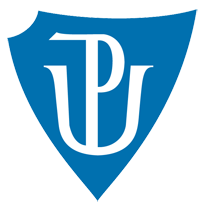 Zvířátka – didaktická pomůckaDoplňování písmen, vyjmenovaná slova, slova podřadná a souřadnáDidaktika mateřského jazyka BVypracovala: Tereza ŠanderováUčitelství pro 1. stupeň základních škol3. ročník U1STV Olomouci 3.12.2019Přehled aktivit a popis činnosti: Učivo je zaměřené na vyjmenovaná slova a slova souřadná a podřadná. Tato aktivita je vhodná pro žáky 3. třídy. Pohybová aktivitaPo třídě se rozloží rozstříhaná zvířátka otočená tak, aby žáci neviděli, co je na dané straně nakresleno. Poté požádáme děti, aby si každé vzalo jeden papír.Až má každý žák papír, požádáme, aby si k sobě našel dvojici, ke které daný obrázek pasujeKomunikační aktivitaAž se najdou dvojičky, které mají stejné zvířátko, pobaví se, o jaké zvířátko se jedná. Jako pomůcku mají určené počáteční a konečné písmeno.Požádáme děti, aby nám představili dané zvířátko a řekli zda patří do vyjmenovaných slov či nikoliv. Učenlivá aktivitaPoté co dvojice určí, zda dné zvířátko patří do vyjmenovaných slov či nikoliv, požádáme je, aby se podívaly na tabuli, kde jsou přilepené dva obrázky - trávy a masa. Požádáme dvojice, aby přiřadila dané zvířátko k obrázku, zda se jedná o býložravce či masožravce. Až všechny dvojice takto odprezentují svá zvířátka, můžeme poukázat na význam slov podřadných a souřadných.Kreativní aktivitaZa odměnu si mohou žáci dané zvířátko vybarvit podle vlastní fantazieMezipředmětová aktivitaJelikož se jedná o zvířata převážně žijící na našem území (nebo v zoo), je tato aktivita vhodná i do přírodovědy. Je zde možné navázat např. na zimní spánek, zda je možné je chovat jako domácí mazlíčky či nikoliv, zda jsou nebezpečná pro člověka, jak se před nimi bránit a jak se chránit atd.Popř. sestrojit potravní řetězce a ke zvířátkům, které nelze se s dětmi pobavit, jaké zvířátko by tam mohlo být. Obrázek: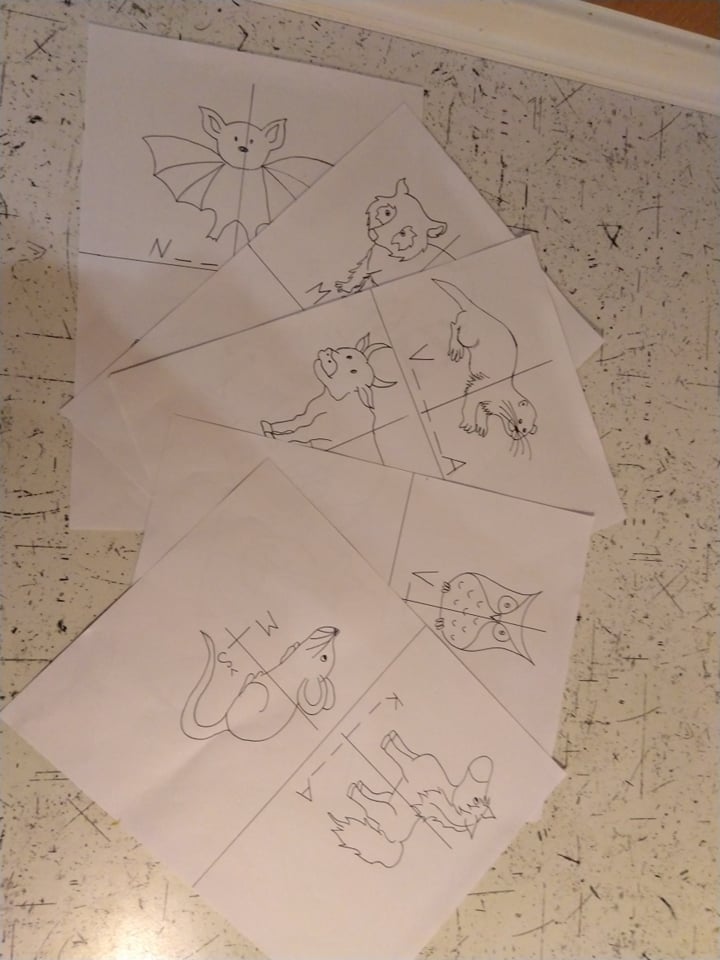 